PASSEPORT MOBILITE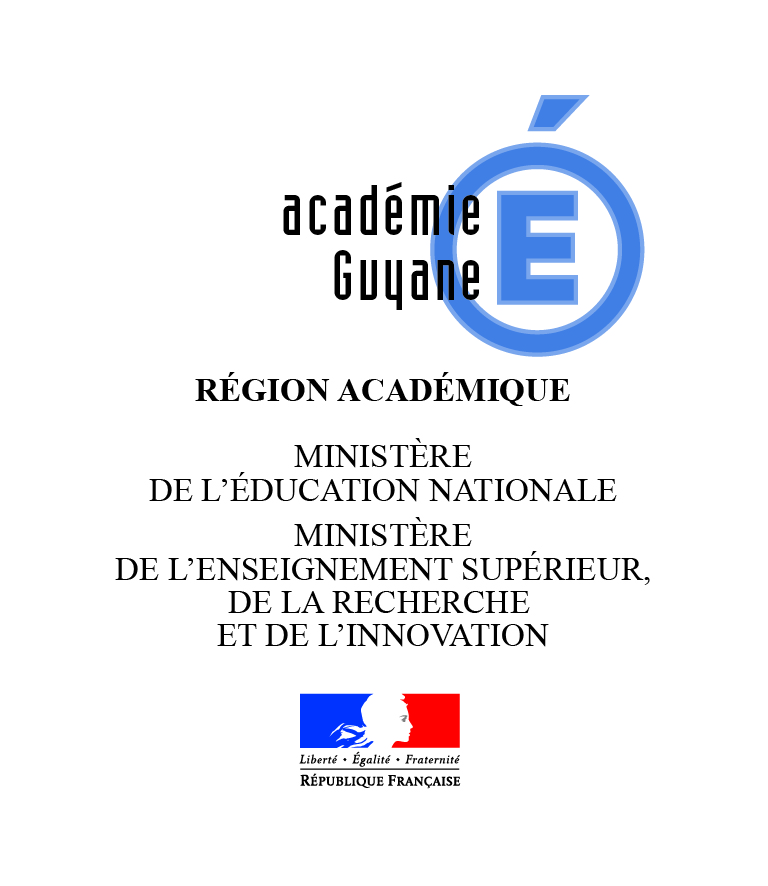 Les demandes d’attestations de non existence ou de saturation de formations ainsi que les pièces justificatives pour l’Agence De l’Outre-Mer pour la Mobilité (LADOM) et la Collectivité Territoriale de Guyane (CTG),Pour les :LYCEES ET ECOLES D’ENSEIGNEMENT SUPERIEUR :BTS – CPGE – Ecole de commerce – Ecole d’ingénieurs – Ecoles d’architecture…         sont à transmettre au :   	RECTORAT DE GUYANE        SERVICE ACADEMIQUE D’INFORMATION        ET D’ORIENTATION (S.A.I.O.)                         Par mail: passeport-mobilite@ac-guyane.fr  Madame Monique WILSON :  0594 27.20.62                      **************************************************Pour les :ETUDES UNIVERSITAIRES :DUT – Licence – Master…  sont à transmettre à :        l’ UNIVERSITE DE GUYANESERVICE UNIVERSITAIRE D’INFORMATION ET D’ORIENTATION (S.U.I.O.)Par mail : suio@univ-guyane.fr Madame Isabelle CEDIA :   0594 29. 50.59	Pour les :	 FORMATIONS AGRICOLES :Sont à transmettreBTSA. Ecole d’agronomie…  sont à transmettre à la  DIRECTION DE L'ENVIRONNEMENT, DE L’ALIMENTATION, DE L’AGRICULTURE ET DE LA FORETPar mail : daaf973.@agriculture.gouv.fr   CES DOCUMENTS SONT A TRANSMETTRE               UNIQUEMENT PAR MAIL 